3а/3б/3в (учитель - Кузьмина Елена Владимировна)Выучить рассказ “My Family” («Моя семья»). 14 предложений.Учебник стр. 38 упр. 1.1 (слова переписать в словарь, учить)Учебник стр.39 упр. 1.4 (составить 8 предложений с новыми словами по образцу, их перевести).2а/2б/2в/2г (учитель - Кузьмина Елена Владимировна)Перевод предложений: Он – не маленький. Он – большой. Он – большой монстр. – He is not (isn't) small. He is big. He is a big monster.Он  - не большой. Он - маленький. Он – маленький монстр.Он – не глупый (silly). Он - талантливый. Он – талантливый коротышка.Он – не злой (evil). Он - хороший. Он – хороший дракон.Он – не фиолетовый. Он - оранжевый. Он - оранжевый дракон.Она – не большая. Она – маленькая. Она – маленькая мышка.Она – не глупая. Она – умная. Она – умная курица.Она – не серая. Она – черная. Она – черная кошка.Она – не злая. Она – добрая. Она – добрая дракон.Она – не коричневая. Она – желтая. Она – желтая монстр.Учебник стр. 41 упр. 2 слушать новые звуки, стр 40 упр 1 читатьРабочая тетрадь 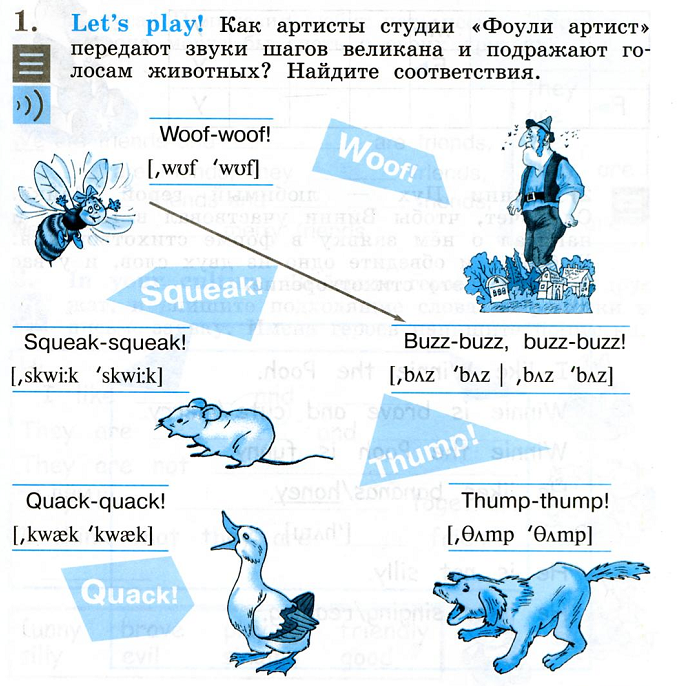 8в/8г (учитель - Кузьмина Елена Владимировна)Учебник стр 96 упр. 1.1, 1.2, 1.3 письменно ответить на вопросыУчебник стр 97 слова переписать, выучить5а/5б/5в/5г(учитель - Кузьмина Елена Владимировна)Учебник стр 76 упр 1.1 читать, перевод (письменно)Учебник стр 77 упр 2.1 переписать правило, упр. 2.2 составить предложения по табличке, количество предложений=количество праздников в третьем столбике таблицы.Учебник стр 77 упр 2.2 переписать выражения из 2 столбика таблицы в словарь.